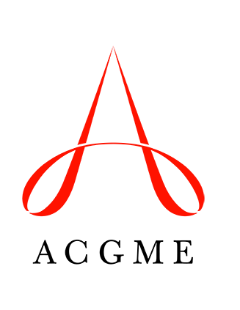 Proposal for a New or Additional Family Medicine Practice (FMP) SiteReview Committee for Family MedicineRefer to the Program Requirements effective July 1, 2023. Submit the full proposal electronically to the Review Committee for Family Medicine: brc@acgme.org.Do not assign residents to an unapproved site.The requirement that programs must seek prior approval from the Review Committee for a new FMP site pertains to any site where residents will spend the majority (greater than 50 percent) of their time. Additional sites the program uses to augment the continuity experience of the residents (and that do not serve as their main continuity site) do not need Review Committee approval.A program may utilize multiple sites that independently serve as the main FMP site for an individual resident (each satisfying Program Requirements I.D.I.a)-I.D.1.k).(1)), but may not assign an individual resident to more than one main site. Each site serving as a main FMP site requires individual approval by the Review Committee.Provide responses to 1 and 2 in the text boxes below:1.	State whether this is a proposal for an additional FMP site or for relocation of an existing facility. Give the rationale for opening an additional or new FMP site and the proposed date of implementation.2.	If this is a relocation from an existing site, explain whether the patient population will remain the same or the residents’ continuity experience will be interrupted.If this is a proposal for an additional FMP site, explain how many and in what years of training residents will be assigned. If PGY-2 or PGY-3 residents are involved, address how they will be able to maintain continuity for a patient panel for two consecutive years, as is required by the Review Committee (PR IV.C.1.b)).PROPOSED FAMILY MEDICINE PRACTICEThe following are required for the new/additional FMP:A = waiting room B = reception/appointment desk for FMP site onlyC = records (if an electronic medical record [EMR] is not used) 1 = office lab 2 = resident work area – Add number of residents that work in this area at a given time/capacity.3 = precepting room – How many people can work in precepting rooms in total?4 = faculty offices5 = access to digital resourcesIf any of these required components is not included in the FMP site, provide an explanation below, including specific details regarding location and proximity to FMP site.FMP InformationList all the FMP sites that will be used by this program. The numbering of the FMP sites should be consistent with the information provided at the time of the last review. The new or additional FMP site being proposed should appear last. If this is a relocation, specify which FMP site it replaces.Complete the row in the table below for the proposed FMP site(s) only.*Specify the type and number of other learners in the FMP site. Use the following categories: medical students = MS; other residents = OR; nurse practitioners = NP; other professionals (e.g., dentists, podiatrists) = OP; Specify other personnel in the FMP site: Explain any NO responses.Describe in detail any activities that take place in the FMP site that are not family medicine residency-related.If other specialties are located on the same floor of the facility, explain how the FMP is a discrete unit that is separate from these areas. Describe how their presence contributes to the education of the residents. (Program Requirement I.D.1.j))Specify any other space that is not part of the FMP site that is currently allocated for administrative offices, conferences, etc., for residents/faculty members assigned to this FMP site.If multiple FMP sites are used, describe:How residents are assigned to the FMP site and whether the assignments are for all three years of the educational program. If not, provide specific details about the levels involved.The degree of contact among the residents from the multiple sites.Provide the following information on the record system:What kind of system is used? If an electronic health record (EHR) is not used currently, what are the program’s plans or implementing one in the near future?If an EHR is not used, explain how patients' ambulatory records are maintained in the FMP site and how easy and prompt accessibility to these records is ensured.Do patients' records contain documentation of all facets of family care, including care provided in the FMP site, hospital, home, via telephone, and in other institutions? Explain if NO.Do the residents have easy access to the FMP site records 24 hours a day? Explain if NO.Describe the system that is in place for ongoing performance improvement, as delineated in Program Requirement I.D.1.k).FMP Site Patient PopulationIf the proposed facility has been used as a faculty practice, provide actual data for a one-year period, as follows:1.	Inclusive dates for which the information is provided: July 1,  to June 30, 2.	Total number of patient visits to FMP site last year:	3.	Number of FMP site patients admitted to the hospital last year:	4.	Percentage of these patients that will be available for resident education:	For use of an additional FMP site or relocation of an FMP site that has not been in operation, provide specific details of the anticipated source and size of the patient population during the first year of operation.Submit information on FMP demographics (age/sex register), if known, for the past academic year only.Primary and Participating HospitalsComplete this table if patients will be hospitalized at a facility not currently approved as part of the residency.If this facility is different from the teaching site of the residents’ required rotations, explain the logistics of how residents will provide continuity of care at one site while rotating to another. (Program Requirements I.D.1.b)-1.D.1.c))Title of Program10-Digit ACGME Program ID #The signatures of the program director and the designated institutional official (DIO) attest to the completeness and accuracy of the information provided on these forms.The signatures of the program director and the designated institutional official (DIO) attest to the completeness and accuracy of the information provided on these forms.Name of Program DirectorSignature of Program Director and DateName of DIOSignature of DIO and DateName of CenterAddressTotal Resident Complement in Program by PGY (e.g., 8-8-8)Number of Residents that will be Assigned to this FMP Site by PGY (e.g., 2-2-2)Name of Director of FMP SiteNAME of FMP SiteMiles from Primary Hospital/Travel TimeFMP site #1FMP site #2FMP site #3FMP site #4FMP site #5Name of FMP SiteName of FMP Site DirectorScheduled operating hoursSquare feet of floor space availableFM preceptor:resident ratio# of exam roomsMaximum # of resident and faculty members seeing patients in FMP site simultaneously# of other learners in FMP site* Number of FMP Site PersonnelNumber of FMP Site PersonnelNumber of FMP Site PersonnelNumber of FMP Site PersonnelName of FMP SiteName of FMP Site DirectorScheduled operating hoursSquare feet of floor space availableFM preceptor:resident ratio# of exam roomsMaximum # of resident and faculty members seeing patients in FMP site simultaneously# of other learners in FMP site* NursingClericalTechnicalOther (specify below)ExampleJohnston FMP SiteTom Smith, MD8-8 (M-F)8-1 (S)10,0001:4168MS=2OP=1108NANAFMP 
Site #1FMP 
Site #2FMP 
Site #3FMP 
Site #4FMP 
Site #5Answer the following questions (check YES or NO) for the proposed FMP site(s) only. Make sure you respond in the correct column.FMP Site #1FMP Site #2FMP Site #3FMP Site #4FMP Site #51.	Does the entry to the FMP site have signage that clearly identifies it as an FMP site? YES NO YES NO YES NO YES NO YES NO2.	Does the residency program director have control of the educational activities in the FMP site? YES NO YES NO YES NO YES NO YES NO3. 	Does the residency program director have control of the activities of the support personnel in the FMP site? YES NO YES NO YES NO YES NO YES NO4.	Does the director of the FMP site report to the program director? YES NO YES NO YES NO YES NO YES NO5.	Does the appointment system ensure maximum accessibility of residents to their patients in the FMP site? YES NO YES NO YES NO YES NO YES NO6.	Is there a business office or business function area in the FMP site? YES NO YES NO YES NO YES NO YES NO7.	Is there a conference room at this FMP site large enough to accommodate the residents, faculty members, and other team members? YES NO YES NO YES NO YES NO YES NO8.	Do FMP site patients have convenient access to imaging services? YES NO YES NO YES NO YES NO YES NO9.	Do FMP site patients have convenient access to a diagnostic laboratory? YES NO YES NO YES NO YES NO YES NO10.	Do FMP site patients have access to a program physician after hours? YES NO YES NO YES NO YES NO YES NO11.	Do family physician faculty members see patients without residents in the FMP site? YES NO YES NO YES NO YES NO YES NOAgePercentage of Total VisitsNumber of Female VisitsNumber of Male VisitsUnder 22-910-1920-2930-3940-4950-5960-6970 and olderName of HospitalInclusive dates for the following informationFrom: From: To: To: Hospital statisticsTotal number of available beds:Average daily census: